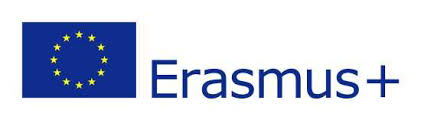 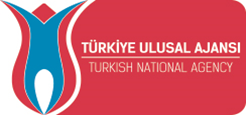 AKÜ ULUSLARARASI İLİŞKİLER UYGULAMA ve ARAŞTIRMA MERKEZİ MÜDÜRLÜĞÜErasmus+ KA107 Uluslararası Kredi HareketliliğiProje No: 2020-1-TR01-KA107-088287 PUANLAMA FORMUYukarıda vermiş olduğum bilgilerin doğruluğunu beyan eder, hatalı veya eksik bilgi durumunda tüm sorumluluğu aldığımı bildirir, başvurumun iptalini kabul ederim.Başvuru SahibininAdı Soyadı:Tarih: İmza:KriterPuanPuanSizin PuanınızErasmus+ Programından Yararlanma DurumuProgramdan (DV/PE) ilk kez yararlanacağım.+10+10Erasmus+ Programından Yararlanma DurumuMevcut yılda ya da bir yıl önce programdan yararlandım.  -10-10Erasmus+ Programından Yararlanma Durumuİki yıl önce programdan yararlandım.-7-7Erasmus+ Programından Yararlanma DurumuÜç yıl önce programdan yararlandım.-5-5Erasmus+ Programından Yararlanma DurumuDört yıl önce programdan yararlandım.-3-3Erasmus+ Programından Yararlanma DurumuBeş ve daha fazla yıl önce programdan yararlandım.-1-12. Erasmus+ Koordinatörlüğü Görevi İlgili akademik yılda Erasmus+ Öğrenci Hareketliliği Gerçekleşen Birim Erasmus+ Koordinatörüyüm.+5+52. Erasmus+ Koordinatörlüğü Görevi İlgili akademik yılda Erasmus+ Öğrenci Hareketliliği Gerçekleşmeyen Birim Erasmus+ Koordinatörüyüm.+2+2Yabancı Dil Puanı YÖK tarafından geçerliği kabul edilen …………. yabancı dil sınavından ………….. puan aldım. (Belgesini başvuru formuna ekleyiniz.)%20%20Dezavantajlılara ÖncelikEngelli personelim. (Belgesini başvuru formuna ekleyiniz)+10+10Gazi ve Şehitlik DurumuGazi personel; şehit ve gazi eş ve çocuğu personelim. (Belgesini başvuru formuna ekleyiniz)+10+10Unvan ve Eğitim Alma Hareketliliğinde İdari Personelin ÖnceliklendirilmesiUnvanDVPEUnvan ve Eğitim Alma Hareketliliğinde İdari Personelin ÖnceliklendirilmesiProf. Dr. +5+0Unvan ve Eğitim Alma Hareketliliğinde İdari Personelin ÖnceliklendirilmesiDoç. Dr.+5+0Unvan ve Eğitim Alma Hareketliliğinde İdari Personelin ÖnceliklendirilmesiDr. Öğretim Üyesi.-, Dr+5+2Unvan ve Eğitim Alma Hareketliliğinde İdari Personelin ÖnceliklendirilmesiÖğr. Gör. (Ders Verebilen Kadroda Bulunan)+2+5Unvan ve Eğitim Alma Hareketliliğinde İdari Personelin ÖnceliklendirilmesiArş. Gör., Öğr. Gör. (Fiilen Derse Girmeyen) (Sadece PE’ne başvurabilir)-+5Unvan ve Eğitim Alma Hareketliliğinde İdari Personelin Önceliklendirilmesiİdari personel (Sadece PE’ne başvurabilir)-+5Yeni Katılım ve HareketlilikDaha önce personel hareketliliğine dâhil olmayan bölüm ya da birimden başvuru yapıyorum.+5+5Yeni Katılım ve HareketlilikDaha önce personel hareketliğinde yer almayan ülke ve yükseköğretim kurumu ile hareketlilik faaliyeti gerçekleştireceğim.+5+5Yeni Anlaşmalar (Avrupa Hareketlilikleri Başvuruları için) 2020 yılından itibaren anlaşmamız bulunmayan bir yükseköğretim kurumuyla giden/gelen öğrenci hareketliliği içeren …….. anlaşma yaptım. (En fazla 3 anlaşma için puan alınabilir)+5+5Yeni Anlaşmalar (Avrupa Hareketlilikleri Başvuruları için) 2020 yılından itibaren anlaşmamız bulunmayan bir yükseköğretim kurumuyla personel hareketliliği içeren ……….. anlaşma yaptım. (En fazla 3 anlaşma için puan alınabilir)+3+3Yeni Anlaşmalar (Uluslararası Kredi Hareketlilikleri Başvuruları için) 3Son 2 yılda, Uluslararası Kredi Hareketlilikleri için Uluslararası İlişkiler Uygulama ve Araştırma Merkezi işbirliğinde anlaşma yaptım, proje yazım sürecine katıldum, doğrudan katkı sağladım ve hibe alınmasını sağladım (En fazla 3 ülke için puan alınabilir)+5+5Ders VermeBir önceki akademik yılda Erasmus+ kapsamında gelen öğrencilere İngilizce ders verdim. (Ders sayısı kaç olursa olsun)+5+5AB ProjeleriSon 2 yıl içinde bir AB projesinde yürütücü veya koordinatör olarak yer aldım.+5+5VazgeçmeKanunda belirtilen mücbir sebepler haricinde hareketlilikten vazgeçtim.-10-10TOPLAM PUAN TOPLAM PUAN 